Appendix 1:  HRA Development - Site Plans - Cabinet Report 9th September 2020Northfield Hostel Site 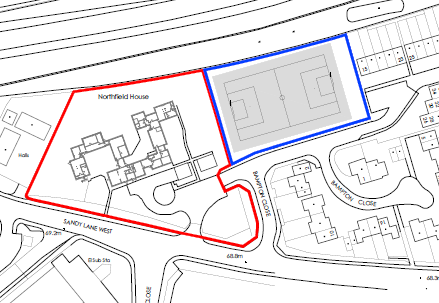 Red line – Land proposed to be purchased by Oxford City CouncilBlue line – Land proposed to be retained by Oxfordshire County CouncilLanham Way Site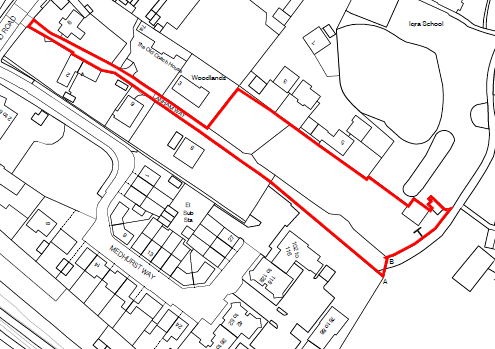 Red line plan – also showing easement along Lanham Way, although access into the site would be proposed from Medhurst Way which is unimpeded by other ownerships/ no ransom strip